El hinduismo percibe el tiempo a fluir en grandes ciclos llamados yugas o eras. Hay cuatro yugas y dependiendo de la yuga varía la duración. Los cuatro yugas, junto con su duración en años terrestres son:
 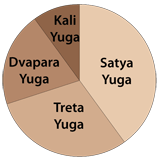 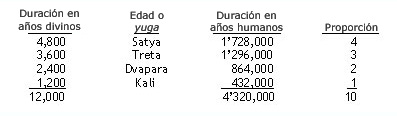 Se dicen años terrestres, porque en la escritura hindú se da de los años como años-tiempos divinos de acuerdo con el cálculo de los Dioses. Tengan en cuenta que el número básico es 432.000, la era de Kali Yuga, y así Dvapara es el doble de ese número, treta es 3 veces ese número y Satya es cuatro veces ese número. Una rotación de estos cuatro yugas se llama un ciclo yuga que es un total de 4.320.000 años. A los ciclos de mil yuga se llama kalpa y por lo tanto un kalpa es de 4.320.000.000 años. El tiempo pasa en estos grandes ciclos, yuga tras yuga, kalpa tras kalpa, eternamente.Para dar un ejemplo de la magnitud de los números usados, vamos a ver el tiempo de vida de Brahma, el Dios que creador. El Lapso de la vida de Brahma se calcula en función del tiempo yuga. Un kalpa es decir 1000 yugas se dice que son 12 horas del día de Brahma, por lo que su día de 24 horas, y por lo tanto, dos kalpas de longitud. Esto significa que 24 horas de tiempo de Brahma son 8,640,000,000 años terrestres! Su año es de 365 días  y vive a unos 100 años. No se yo, pero mi calculadora no tiene ceros suficientes para calcular la vida de Brahma. Lo que es fascinante es la magnitud de los números que los primeros pensadores hindúes tenían que enfrentarse.Consideremos la historia del sabio velludo, la historia es sacada de uno de los Puranas (relatos escritos, enciclopedia con historias y tradiciones). Un sabio velludo, una vez se presentó en la corte del rey Indra y cuando se le preguntó donde vivía el sabio respondió, que la vida era tan corta que había decidido no casarse y así no tener un hogar. Indra le preguntó por qué tenía una extraña calva en el pecho donde el pelo se caía. El sabio respondió que cada vez que moría un Brahma el perdía un solo pelo de su pecho y por eso se convertía en calvo. Como mencione antes, 24 horas de Brahma son 8,640,000,000 años terrenales, y vive durante 100 años. El sabio afirmó además que, una vez que había perdido todo el vello por la muerte de los Brahma, él también iba a morir. Y el  sabio era muy peludo! Añade a esto la idea de que dentro del hinduismo no hay un solo universo, sino un sinfín de universos, todas con sus propios Brahma que vienen y van como las polillas y se obtiene un sentido del tiempo en el hinduismo. Estas anécdotas nos dan una comprensión de los marcos de tiempo en las que la mente hindú ha concebido de tiempo.Se dice que estamos viviendo ahora en el Kali Yuga, que se inició hace unos 5000 años. Cada uno de estos yugas se dice que tiene una cierta calidad de vida. Kali-yuga es el peor de los tiempos, ya que es el momento de la riña y el engaño. El nivel de la moralidad y la espiritualidad es generalmente muy bajo y la duración máxima de la vida que uno puede esperar es de sólo 100 años. En el anterior yuga Dvapara Yuga, la vida se dice que ha sido mucho mejor. El tiempo de vida de un ser humano durante el Dvapara Yuga podría ser de hasta 1000 años. La vida era más vibrante y la espiritualidad se incrementó con gran medida. Se describe como el ser humano llego a ser tanto como 12 pies de alto y de cómo los árboles y los animales eran mucho más grandes también. La Treta Yuga era un tiempo aún mejor, la vida podría durar como mucho 10.000 años. La espiritualidad era aún mayor, y finalmente, en el mejor de los casos, el Satya Yuga la vida de un ser humano podría ser de hasta 100.000 años!El Mahabharata y los Puranas están están llenos de historias de los distintos yugas que describen escenas de personas que viven largos períodos de tiempo. Un ejemplo seria del el gran sabio Vishvamitra, que con la medito bajo el agua durante unos 60.000 años antes de que su meditación fuese interrumpida por la hermosa Menaka. Del mismo modo, en muchos de los Puranas, se dice que aparecen diez avatares de Vishnu a lo largo de los ciclos Yuga. Rama aparece siempre en el Treta Yuga, Krishna aparece al final de Dvapara, y Kalki, el último avatar viene al final del Kali Yuga para destruir todas las cosas y preparar el camino para el próximo Satya Yuga. Hay, por lo tanto, muchas apariciones de Rama, Krishna y otros avatares. Todo este ocurre en los gran ciclos del tiempo Yuga.

En los distintos Yugas, hay distintas formas de conseguir la liberación del mundo físico:
Satya Yuga – El método de liberación espiritual es de Dhiana o meditación.
Treta Yuga – El método es de iagna o sacrificio de animales sobre un altar.
Dvapara Yuga – El método es de archana o adoración (de ídolos).
Kali Yuga – El método es de dana o dar/caridad

Maha Yuga – Estos cuatro Yugas juntos completan un Maha Yuga, una sucesión de 71 Maha Yugas dan lugar a Manuantara o intervalo de Manu (Manu, el primer humano). Después de cada Manuantara hay otro periodo de igual duración en el cual el mundo/universo es inundado, para dar lugar al ciclo de nuevo.

El Señor Krishna predijo que la edad de oro comenzará 5.000 años después del comienzo del Kali Yuga, y tendrá una duración de 10.000 años. Si esto es cierto, se dice que el Kali Yuga comenzó el 18 de Febrero 3102BC. Los hindúes usan calendarios lunares, si la media de un año lunar es igual a 354.36 días, entonces esto nos pondría en 5270 años lunares desde que empezó el Kali Yuga hasta el 21 de Diciembre 2012(Fecha también en calendario Maya). Vamos que sea por calendario solar o lunar, estamos por encima de los 5000 años desde el comienzo del Kali Yuga, y va siendo hora de que la profecía del Señor Krishna tome lugar. Este año podría ser el fin del mundo o el comienzo de una era espectacular. 
Lo más curioso es que Los Mayas y los Hindúes, según escolares, nunca llegaron a encontrarse, pero la similitud entre sus calendarios es excepcional.